CURRICULUM VITAEPERSONAL DATANAME:                                   NKETSIAH JAMES.	GENDER:                               MALE.DATE OF BIRTH:                  2nd DECEMBER, 1990.NATIONALITY:                     GHANAIAN.HOMETOWN:                        ELMINA.MARITAL STATUS:              MARRIED.LANGUAGE SPOKEN:          ENGLISH, FANTE AND GA.POSTAL ADDRESS:              C/O ANATOMY DEPT., SMD, KNUST- KUMASITELEPHONE NUMBER:       +233-247-90-6067.E-MAIL:                              nketsiahjames@yahoo.com/ james.nketsiah@knust.edu.ghCAREER OBJECTIVETo work in an environment that has the potential of impacting knowledge into others.OVERVIEWA highly responsible and self-motivated young adult capable of initiating relevant policies and programmes. High level computer proficiency capable of using computer-assisted technology for the production of gross and microscopic anatomical virtual specimens for teaching and learning purposes. Have strong communication and negotiation skill. EDUCATIONAL BACKGROUNDWORKING EXPERIENCEEXTRA CURRICULUM ACTIVITIESRESEARCH ACTIVITIES2018 to dateAnthropometric study of height, sex and tribe determination using long bones.Morphometric study of fingerprint and palm print patterns in relation to height, sex and tribe.Morphometric study of foot print in relation to height, sex and tribe.Tribe determination from facial indices.Study of the effect of ginger on sperm count.Study on uterus and uterine tubes.RESEARCH PUBLICATIONSNketsiah, J., Abaidoo, C. S. and Antwi-Adjei, C.  (2020). A preliminary anthropometric study of the relationship between dermatoglyphics and sickle cell anaemia.  International Journal of Anatomy and Research, 8(4.1):7753-7760. Antwi-Adjei, C, Abaidoo, C. S., Nketsiah, J. and Tetteh, J. (2020). Morphometric Study Of Plantar Arch Index And The Prevalence Of Flatfoot Among Tribes. International Journal of Anatomy and Research, 8(4.1):7782-7787. Adu, K. O., Nketsiah J., Adjei-Antwi C., Tetteh J., Darko D. N., Abaidoo, C. S., Amoah, M. (2021). Dermatoglyphics and Essential Hypertension. International Journal of Anatomy and Research; 9(3.1): 8027-8033. DOI: 10.16965/ijar.2021.137ABSTRACT PRESENTATIONS AT CONFERENCESNketsiah, J., Abaidoo, C. S., Antwi-Adjei, C., Tetteh, J., Diby, T., Appiah, A. K. and Darko, D. N. Dermatoglyphics as a preliminary tool for the detection of Sickle Cell Disease. (Australian Journal of Forensic Science. In press).Anaam, J., Abaidoo, C. S., Appiah, A. K., Darko, N. D., Tetteh, J., Diby, T. and Nketsiah, J. (2019). A Preliminary Morphometric Study of the Association Between Plantar Arch Index and Weight. In C.S. Abaidoo (Ed), Proceedings of the Anatomical Society of Ghana: 3rd Annual National Conference, Book of Abstracts (p. 10). Kumasi, Ghana: Kwame Nkrumah University of Science and Technology.`Adjei, A. O., Abaidoo, C. S., Tetteh, J., Appiah, A. K., Darko, N. D., Nketsiah, J. and Diby, T. (2019).  Determination of Height, Sex and Tribe using Percutaneous measurements of Radius and Fibula. In C.S. Abaidoo (Ed), Proceedings of the Anatomical Society of Ghana: 3rd Annual National Conference, Book of Abstracts (p. 21). Kumasi, Ghana: Kwame Nkrumah University of Science and Technology.`Yelevuuro, F. D.,  Abaidoo, C. S., Tetteh, J., Darko, N. D., Appiah, A. K., Diby, T., Okwan, D., Antwi-Adjei, C., Nketsiah, J., Robertson, J. and  Bempah, S. (2019). Morphometric Study of Plantar Arch Index and the Prevalence of Flatfoot and its Relationship with Tribe. In C.S. Abaidoo (Ed), Proceedings of the Anatomical Society of Ghana: 3rd Annual National Conference, Book of Abstracts (p. 22). Kumasi, Ghana: Kwame Nkrumah University of Science and Technology.`Nyarko, E.,  Abaidoo, C. S., Darko, N. D., Appiah, A. K., Tetteh, J., Diby, T., Okwan, D., Antwi-Adjei, C., Nketsiah, J., Robertson, J. and  Bempah, S. (2019).  Quantitative Assessment of the Hand and its Relationship with Tribe. In C.S. Abaidoo (Ed), Proceedings of the Anatomical Society of Ghana: 3rd Annual National Conference, Book of Abstracts (p. 23). Kumasi, Ghana: Kwame Nkrumah University of Science and Technology.`Abdul, K. S., Abaidoo, C. S., Darko, N. D., Appiah, A. K., Tetteh, J., Diby, T., Okwan, D., Antwi-Adjei, C., Nketsiah, J., Robertson, J. and  Bempah, S. (2019).  Relationship Between Mid-Upper Arm Circumference, Height and Total Facial Height. In C.S. Abaidoo (Ed), Proceedings of the Anatomical Society of Ghana: 3rd Annual National Conference, Book of Abstracts (p. 34). Kumasi, Ghana: Kwame Nkrumah University of Science and Technology.`Boamah, G. Y., Abaidoo, C. S., Darko, N. D., Appiah, A. K., Tetteh, J., Diby, T., Okwan, D., Antwi-Adjei, C., Nketsiah, J., Robertson, J. and  Bempah, S. (2019). An Assessment of Torso length in Relation to Height. In C.S. Abaidoo (Ed), Proceedings of the Anatomical Society of Ghana: 3rd Annual National Conference, Book of Abstracts (p. 26). Kumasi, Ghana: Kwame Nkrumah University of Science and Technology.` Kwarteng, A., Abaidoo, C. S., Darko, N. D., Appiah, A. K., Tetteh, J., Diby, T., Okwan, D., Antwi-Adjei, C., Nketsiah, J., Robertson, J. and  Bempah, S. (2019). Determination of Height and Tribe Using Percutaneous Measurement of Tibia and Fibula.  In C.S. Abaidoo (Ed), Proceedings of the Anatomical Society of Ghana: 3rd Annual National Conference, Book of Abstracts (p. 27). Kumasi, Ghana: Kwame Nkrumah University of Science and Technology.`  Dason,  A-R. Y.,  Abaidoo, C. S., Darko, N. D., Appiah, A. K., Tetteh, J., Diby, T., Okwan, D., Antwi-Adjei, C., Nketsiah, J., Robertson, J. and  Bempah, S. (2019). A morphometric study of Digit and Clavicular length for Height Estimation. In C.S. Abaidoo (Ed), Proceedings of the Anatomical Society of Ghana: 3rd Annual National Conference, Book of Abstracts (p. 28). Kumasi, Ghana: Kwame Nkrumah University of Science and Technology.`  Attuahene, B., Abaidoo, C. S., Darko, N. D., Appiah, A. K., Tetteh, J., Diby, T., Okwan, D., Antwi-Adjei, C., Nketsiah, J., Robertson, J. and  Bempah, S. (2019). Association between Dermatoglyphics, Blood Group and Sex.  In C.S. Abaidoo (Ed), Proceedings of the Anatomical Society of Ghana: 3rd Annual National Conference, Book of Abstracts (p. 29). Kumasi, Ghana: Kwame Nkrumah University of Science and Technology.`  Asare, B., ., Abaidoo, C. S., Darko, N. D., Appiah, A. K., Tetteh, J., Diby, T., Okwan, D., Antwi-Adjei, C., Nketsiah, J., Robertson, J. and  Bempah, S. (2019). Determination of Height and Sex using Percutaneous Measurements of Ulna and Radius. In C.S. Abaidoo (Ed), Proceedings of the Anatomical Society of Ghana: 3rd Annual National Conference, Book of Abstracts (p. 31). Kumasi, Ghana: Kwame Nkrumah University of Science and Technology.`  Kissi, B. O., Abaidoo, C. S., Darko, N. D., Appiah, A. K., Tetteh, J., Diby, T., Okwan, D., Antwi-Adjei, C., Nketsiah, J., Robertson, J. and  Bempah, S. (2019). Height and Sex Determination using Hand Dimensions and the Relationship with Tribe. In C.S. Abaidoo (Ed), Proceedings of the Anatomical Society of Ghana: 3rd Annual National Conference, Book of Abstracts (p. 32). Kumasi, Ghana: Kwame Nkrumah University of Science and Technology.`  Sarkodie, P. S., Abaidoo, C. S., Darko, N. D., Appiah, A. K., Tetteh, J., Diby, T., Okwan, D., Antwi-Adjei, C., Nketsiah, J., Robertson, J. and  Bempah, S. Height and Sex Determination using Foot Dimensions and their Relationship with Tribe. In C.S. Abaidoo (Ed), Proceedings of the Anatomical Society of Ghana: 3rd Annual National Conference, Book of Abstracts (p. 33). Kumasi, Ghana: Kwame Nkrumah University of Science and Technology.`  Ofori, P. A., Abaidoo, C. S., Darko, N. D., Appiah, A. K., Tetteh, J., Diby, T., Okwan, D., Antwi-Adjei, C., Nketsiah, J., Robertson, J. and  Bempah, S. (2019). Determination of Height, Sex, and Tribe using Percutaneous Ulna and Tibial length. In C.S. Abaidoo (Ed), Proceedings of the Anatomical Society of Ghana: 3rd Annual National Conference, Book of Abstracts (p. 35). Kumasi, Ghana: Kwame Nkrumah University of Science and Technology.`  Sakyi, S. K., Abaidoo, C. S., Darko, N. D., Appiah, A. K., Tetteh, J., Diby, T., Okwan, D., Antwi-Adjei, C., Nketsiah, J., Robertson, J. and  Bempah, S. (2019. Assessment of the Relationship Between Arm Span, Upper Extremities, Lower Extremities with Height. In C.S. Abaidoo (Ed), Proceedings of the Anatomical Society of Ghana: 3rd Annual National Conference, Book of Abstracts (p. 36). Kumasi, Ghana: Kwame Nkrumah University of Science and Technology.`  Opare, R., A., Abaidoo, C. S., Darko, N. D., Appiah, A. K., Tetteh, J., Diby, T., Okwan, D., Antwi-Adjei, C., Nketsiah, J., Robertson, J. and  Bempah, S. (2019). Association Between Body Mass Index, Hand and Foot Dimensions In C.S. Abaidoo (Ed), Proceedings of the Anatomical Society of Ghana: 3rd Annual National Conference, Book of Abstracts (p. 37). Kumasi, Ghana: Kwame Nkrumah University of Science and Technology.`  Atobiga, C., Abaidoo, C. S., Darko, N. D., Appiah, A. K., Tetteh, J., Diby, T., Okwan, D., Antwi-Adjei, C., Nketsiah, J., Robertson, J. and  Bempah, S. A (2019). Histomorphological Study of Breast Disease seen at Komfo Anokye Teaching Hospital, Kumasi. In C.S. Abaidoo (Ed), Proceedings of the Anatomical Society of Ghana: 3rd Annual National Conference, Book of Abstracts (p. 39). Kumasi, Ghana: Kwame Nkrumah University of Science and Technology.` MANUSCRIPT PREPARATIONNketsiah, J., Addo, F. A., Abaidoo, C. S., Darko, N. D., Appiah, A. K., Tetteh, J., Diby, T., Okwan, D., Adjei-Antwi, C., Robertson, J. and  Bempah, S. A Preliminary Anthropometric Study of the Relationship between Mid-upper Arm Circumference and Hand Measurements. Nketsiah, J., Soule, O. B., Abaidoo, C. S., Darko, N. D., Appiah, A. K., Tetteh, J., Diby, T., Okwan, D., Adjei-Antwi, C., Robertson, J. and  Bempah, S. Morphometric Study of Height and Sex Using Arm Span and its Association with Tribe. Nketsiah, J., Mills- Robertson, F., Abaidoo, C. S., Darko, N. D., Appiah, A. K., Tetteh, J., Diby, T., Okwan, D., Antwi-Adjei, C., Robertson, J. and  Bempah, S. A Preliminary Anthropometric Study of Arm-span and Percutaneous Clavicular Length for Height and Sex Determination.THESESMPhil thesis - A Preliminary Anthropometric Study Of The Relationship Between Dermatoglyphics And Sickle Cell Anaemia (2019).Undergraduate thesis - Comparative Efficacy Of Lemon Oil And Lemon Grass Oil Against A DEET-Based Commercial Preparation Insect Repellent On Aedes Aegypti Mosquitoes (2013). CONFERENCES ATTENDEDProceedings of the Anatomical Society of Ghana: Anatomical Society of Ghana Inaugural Conference: 2017.Proceedings of the Anatomical Society of Ghana: 2nd Annual National Conference: 2018. Proceedings of the Anatomical Society of Ghana: 3rd Annual National Conference: 2019.AREAS OF SPECIALISATIONAnthropometryCell biologyTopographical anatomyHuman embryologyINTERESTReadingDissecting REFEREESProf. (Mrs.) Chrissie Stansie Abaidoo Vice Dean, School of Medicine and Dentistry, Head of Anatomy Department, Kwame Nkrumah University of Science and Technology +233 (0)208 126 817 chrissiestansieabaidoo@yahoo.co.ukProf. Kofi Ohene Owusu-DaakuProgram Director (Lead) of MCFSP, KNUSTDepartment of Theoretical and Applied BiologyKwame Nkrumah University of Science and Technology+233 (0)208 244 000 or +233 (0)244 669 718kofi.owusudaaku@gmail.com Dr. Francis Somiah Kwaw AitpillahDepartment of Surgery – SMDS, KNUST + 233 (0)244843209fraip@yahoo.com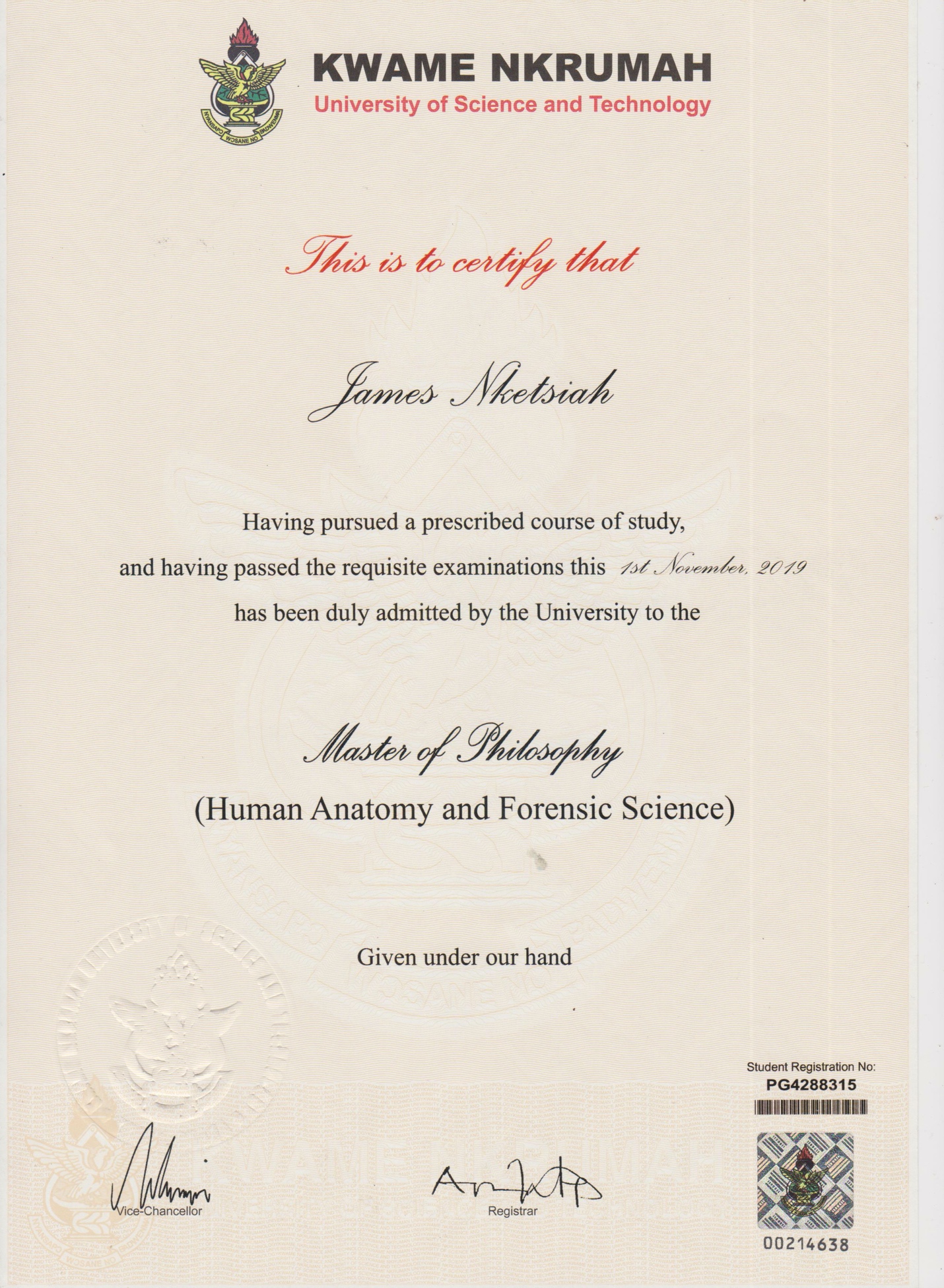 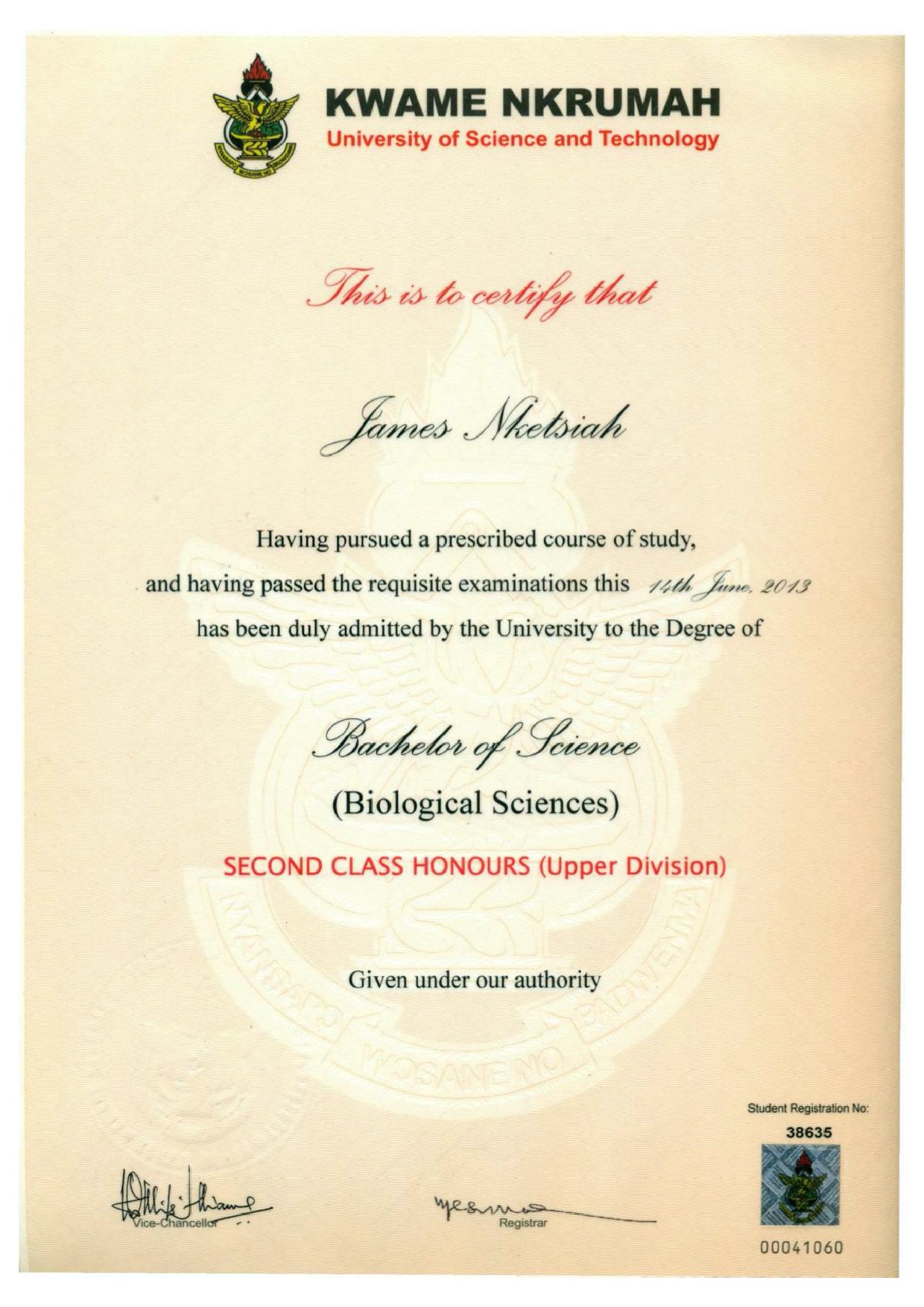 PERIODEDUCATION/ INSTITUTIONDEGREE/ CERTIFICATE2020-2025Kwame Nkrumah University of Science and Technology (Kumasi-Ashanti Region).PhD ongoing2005-2019        Kwame Nkrumah University of Science and Technology (Kumasi-Ashanti Region).MPhil. Human Anatomy and Forensic Science   2009-2013Kwame Nkrumah University of Science and Technology (Kumasi-Ashanti Region).BSc. Biological Science (Second Class Honours- Upper Division)  2008-2009IPMC College of Technology (Accra)ITQP Certificate   (Info. Tech. Qualified Profession)    2005-2008Ghana Senior High School (Koforidua- Eastern Region)WASSCE Certificate2002-2005Gbawe Methodist Junior High School (Gbawe-Accra)BECE Certificate                1999-2002St. Mary’s RC Basic School(Korle Gonno- Greater Accra)YEARINSTITUTIONDUTIESRANK2020 to dateKwame Nkrumah University of Science and Technology, School of Medicine and Dentistry, Department of Anatomy.Lecture, dissect and conduct practical demonstration on Gross and Microscopic Anatomy to first and second year medical/ dental students.Lecture applied anatomy to Allied Health students (Medical Imaging, Herbal Medicine, Medical Laboratory Technology, Nursing and Midwifery, Physiotherapy and Sports Science, Physician Assistant, Veterinary  Medicine, Optometry, Emergency Nursing and Disability and Rehabilitation Students  . Assist in organizing Anatomy theory and practical examination for students. Assistant lecturer2018 to 2020Kwame Nkrumah University of Science and Technology, School of Medicine and Dentistry, Department of Anatomy.1. Preparation of virtual specimen, Gross and Microscopic Anatomy specimens and malformed fetuses   for teaching and learning.2. Assists practical sessions in Gross Anatomy and Microscopic Anatomy.3. Collection, preparation and analysis of research materials.4. Assist in organizing tutorial for the Medical, Dental and Allied health students. Research Assistant(Temporary)2016 – 2017Dafco Senior High School (Kumasi-Ashanti Region).Teaching of biologyBiology Tutor.2014 – 2015K. O. Remedial School.(Kumasi-Ashanti Region).Teaching of biology and mathematics.Biology/ Mathematics Tutor.2013 - 2014Kwame Nkrumah University of Science and Technology.(Biological Science Department/ Office of the Dean of Students).1. Taking the students through tutorials and lab work.2. Assisting the lecturer during lectures.3. Assisting final year project students.Teaching Assistant.(National service)2012Amanfro International School (Accra).Teaching of science and mathematics.Internship.2012 - 2017.Rev. de-Graft Johnson Memorial Methodist Church (Amanfro- Greater Accra).1. Preparation of presentations for church services.2. Projecting prepared presentation during church services.3. Training of young people on how to prepare power point presentations.Audiovisual Project Director.2011(May to August)Komfo Anokye Teaching Hospital(Parasitology Department; Kumasi- Ashanti Region).1. Preparation of specimen for observation under the microscope.2. Observation of prepared specimen.3. Writing of observed specimen report.Internship.2009-2011Benket Multimedia Concept.(Amanfro-Greater Accra).1. Meeting of clients for business transaction.2. Delivering of goods to clients.3. Marketing of products.Sales Director.YEARPOSITIONINSTITUTION2020 to dateMemberPostgraduate Admissions Committee  for Department. of Anatomy-KNUST2020 to dateMemberReaccreditation Committee for  Department of Anatomy-KNUST2020 to dateMemberSeminar Committee  for  Department  of Anatomy-KNUST2020 to dateMemberSite and Physical Development Committee  for  Department  of Anatomy-KNUST2020 to dateMemberEducational Resource Committee  for  Department  of Anatomy-KNUST2019MemberConstitution Review Committee for Anatomical Society of Ghana.2019MemberLocal Organizing Committee for the Anatomical Society of Ghana.2016 -2017Research Committee Chairperson (GRASAG KNUST).Graduate Student Association- KNUST(Kumasi)2012 – 2017Audiovisual Projector Director.Rev. de-Graft Johnson Memorial Methodist Church.(Amanfro-Greater Accra).2010-2013Sales Director.Benket Multimedia Concept.(Amanfro-Greater Accra).                                                      2007-2008Ghanass Science Students’ Association President. Ghana Senior High School (Koforidua- Eastern Region).2007-2008SRC P.R.O.Ghana Senior High School (Koforidua- Eastern Region).2004-2005Senior Boys Prefect.Gbawe Methodist Junior High School (Gbawe- Greater Accra).